pH变送器技术指标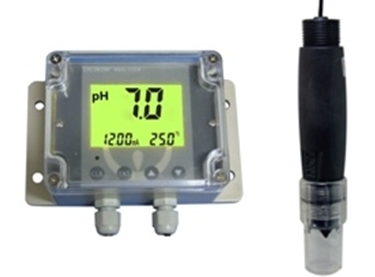 变送器技术指标pH测量环境条件物理参数电源被测变量pH显示液晶显示测量范围0-14pH温度补偿范围5-55℃(自动补偿)负载电阻≤500Ω信号输出4-20mA测量分辨率0.01pH测量精度±0.2%FS测量原理原电池电极输出测量、参比重复性Max，0.2%测量范围pH输出电流漂移Max，0.75%电流输出范围环境温度（工作条件）1-55℃环境温度（极限条件）0-60℃相对湿度（正常工作条件）≤95%无冷凝水防护等级IP65（外壳）变送器开孔尺寸135×52mm变送器外壳尺寸150（长）×90（宽）×55（高）变送器重量Max.0.35kg变送器供电24VDC